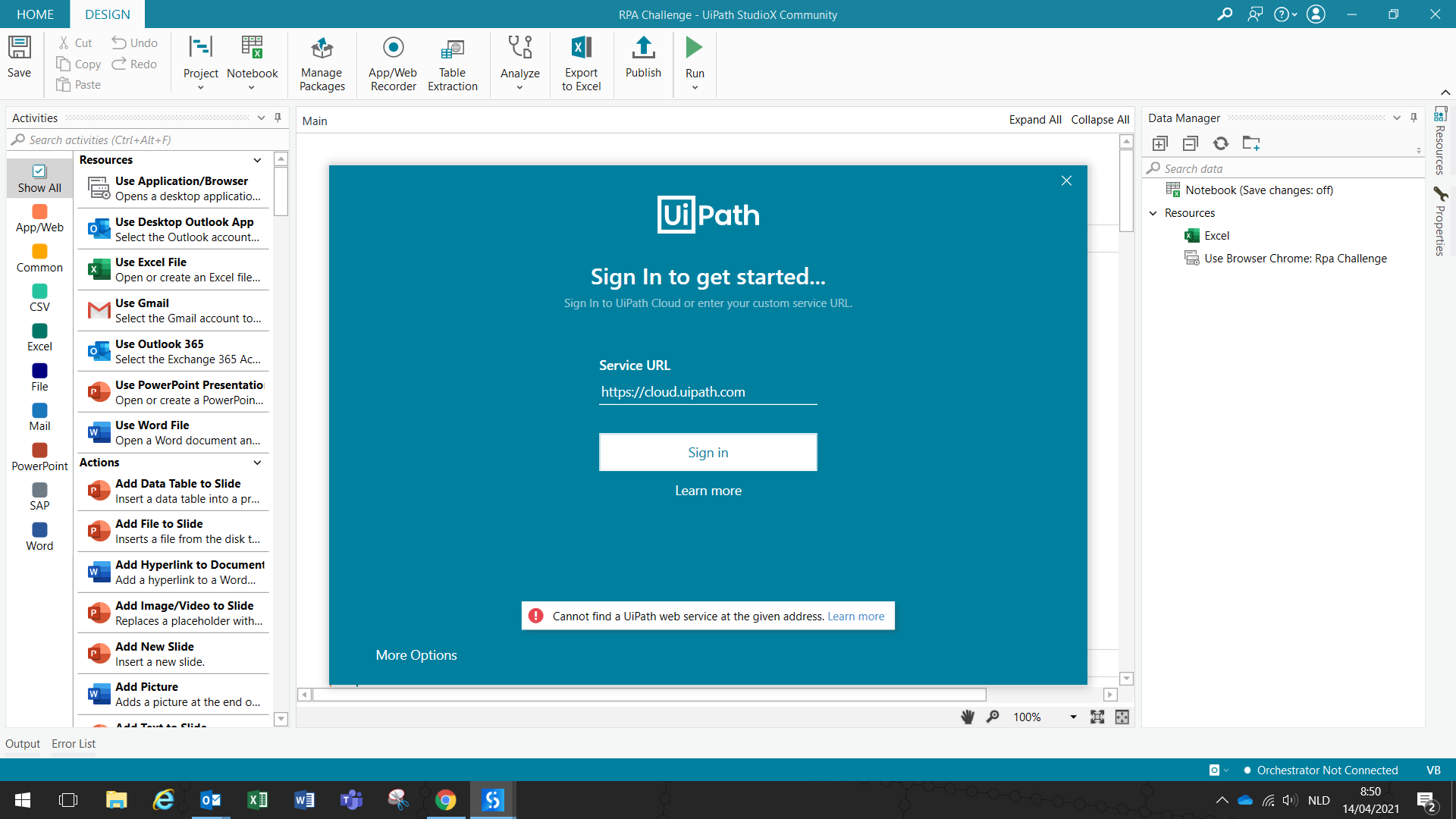 When trying to connect orchestrator via assistant, this screen appears when trying to sign in.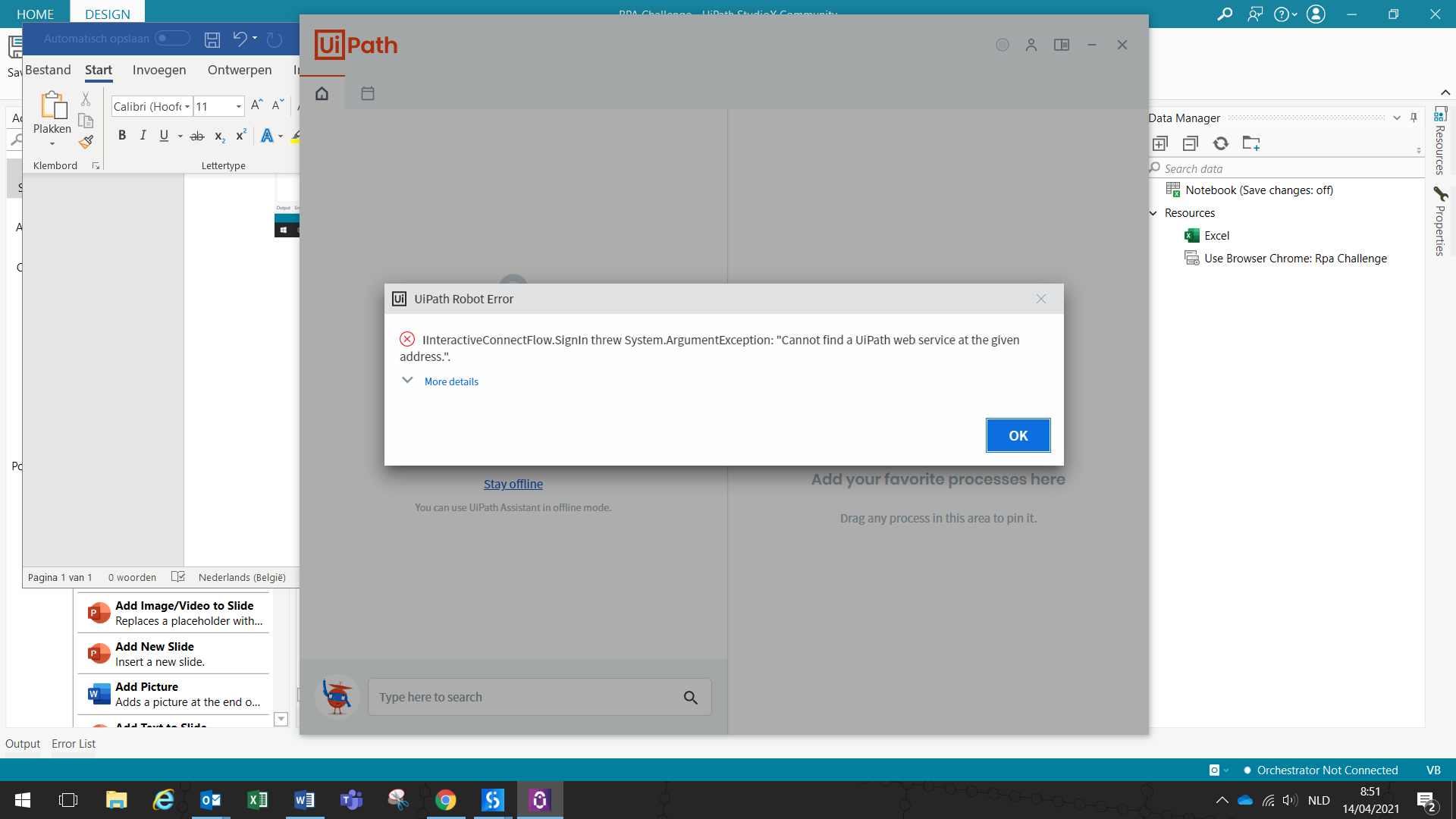 